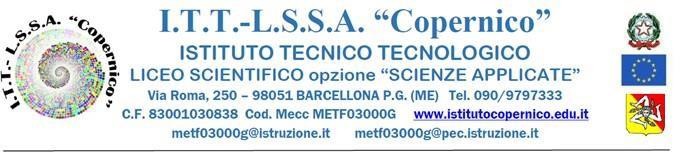 MODELLO DI SEGNALAZIONE DI CASO DI PRESUNTO BULLISMO E/O CYBERBULLISMOAll’attenzione del Dirigente e al team antibullismo e cyberbullismoCognome e nome di chi compila la segnalazione*: ____________________________________Data*: ________________________________Contatti* n. telefono fisso e/o cellulare________________(si garantisce la riservatezza di colui che fa la segnalazione entro i limiti disposti dalla legge)La persona che ha segnalato il caso di bullismo/CB è:La vittimaUn compagno della vittima (cognome e nome )____________________________________Madre/padre/ tutore della vittima ( cognome e nome) ______________________________Insegnante (cognome e nome) _________________________________________________Personale ATA ( cognome e nome) ______________________________________________Altri  (cognome e nome) _______________________________________________________Vittima/e (compagno/a di classe, di altra classe, figlio/a………..)Cognome e nome __________________________ classe o scuola ________________________Bullo/i Cognome e nome _________________________________ classe o scuola ___________________Cognome e nome _________________________________ classe o scuola ___________________Altre persone coinvolte   cognome e nome______________________________________Descrizione breve del fatto presentato (indicare, se ripetuti, il numero degli episodi)*___________________________________________________________________________________________________________________________________________________________________________________________________________________________________________________________________________________________________________________________________________________________________________________________________________________________________________________Nota: nel caso in cui il segnalatore non fosse in possesso di tutti i dati richiesti, può lasciare lo spazio bianco e descrivere solo l’episodio.Con l’asterisco sono indicati i campi obbligatori.                                                                                                                                                Firma ___________________________________Da consegnare in busta chiusa alla Segreteria Didattica dell’Istituto e deve riportare la seguente dicitura: AL DIRIGENTE SCOLASTICO - COMUNICAZIONE RISERVATA 